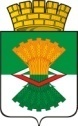 ДУМАМАХНЁВСКОГО МУНИЦИПАЛЬНОГО ОБРАЗОВАНИЯтретьего созываРЕШЕНИЕ 13 сентября  2016 года              п.г.т. Махнёво                      № 159 Об утверждении  Положения об участии в профилактике терроризма и экстремизма, а также в минимизации и (или) ликвидации последствий проявлений терроризма и экстремизма в границах Махнёвского муниципального образованияВ соответствии с Федеральными законами от 06 октября 2003 года  № 131-ФЗ «Об общих принципах организации местного самоуправления в Российской Федерации», от 25 июля 2002 года № 114-ФЗ «О противодействии экстремистской деятельности», от 06 марта 2006 года  № 35-ФЗ «О противодействии терроризму»,   руководствуясь п.п. 8 п.1 ст. 5  Устава Махнёвского муниципального образования, Дума Махнёвского муниципального образованияРЕШИЛА:        1. Утвердить Положение об участии в профилактике терроризма и экстремизма, а также в минимизации и (или) ликвидации последствий проявлений терроризма и экстремизма в границах Махнёвского муниципального образования (прилагается).2. Настоящее Решение опубликовать в газете «Алапаевская искра» и разместить на официальном сайте Махнёвского муниципального образования в сети «Интернет».3. Настоящее Решение вступает в силу по истечении 10 дней со дня его официального опубликования в газете «Алапаевская искра».4. Контроль за исполнением настоящего Решения возложить на постоянную комиссию по социальной политике (С.В. Дюкова).Председатель Думы муниципального  образования                                                      И.М. Авдеев Глава муниципального образования                                           А.В. Лызлов УТВЕРЖДЕНОРешением Думы Махнёвского муниципального образования                                                                                                от 13.09. 2016 года № 159
ПОЛОЖЕНИЕ об участии в профилактике терроризма и экстремизма, а также в минимизации и (или) ликвидации последствий проявлений терроризма и экстремизма в границах Махнёвского муниципального образованияОБЩИЕ ПОЛОЖЕНИЯНастоящее Положение об участии в профилактике терроризма и экстремизма, а также в минимизации и (или) ликвидации последствий проявлений терроризма и экстремизма в границах  Махнёвского муниципального образования (далее - Положение) направлено на реализацию полномочий органов местного самоуправления Махнёвского муниципального образования (далее – муниципальное образование), муниципальных учреждений, организаций всех форм собственности, расположенных на территории  муниципального образования, а также жителей муниципального образования по участию в профилактике терроризма и экстремизма, в том числе в минимизации и (или) ликвидации последствий проявлений терроризма и экстремизма в границах муниципального образования. Настоящее Положение в соответствии с  законодательством Российской Федерации,   Свердловской области, Уставом муниципального образования  определяет правовые и организационные основы осуществления мероприятий органов местного самоуправления муниципального образования, муниципальных учреждений, организаций всех форм собственности, расположенных на территории муниципального образования, а также жителей муниципального образования по участию в профилактике терроризма и экстремизма, в том числе в минимизации и (или) ликвидации последствий проявлений терроризма и экстремизма в границах муниципального образования.1.2. Документооборот по вопросам участия органов местного самоуправления Махнёвского муниципального образования в профилактике терроризма и экстремизма, а также в минимизации и (или) ликвидации последствий проявлений терроризма и экстремизма осуществляется отделом гражданской обороны и чрезвычайных ситуаций Администрации Махнёвского муниципального образования.1.3. В настоящем Положении применяется следующее понятие: «профилактика терроризма и экстремизма, а также минимизация и (или) ликвидация последствий проявлений терроризма и экстремизма в границах Махнёвского муниципального образования» - предупредительные мероприятия социально-правового характера, направленные на выявление и устранение причин и условий, способствующих совершению актов терроризма и экстремизма, на снижение негативных последствий и окончательное прекращение последствий проявлений терроризма и экстремизма, а также на исключение возможности их повторного возникновения.2. ОСНОВНЫЕ ЦЕЛИ И ЗАДАЧИ  2.1. Основными целями профилактики терроризма и экстремизма являются:2.1.1. Снижение социальной напряженности, обеспечение общественно-политической и социально-экономической стабильности;2.1.2. Повышение уровня безопасности от угроз терроризма и экстремизма;2.1.3. Предупреждение и пресечение распространения террористической и экстремистской идеологии;2.1.4. Устранение предпосылок и условий возникновения террористических и экстремистских проявлений.2.2. Для достижения поставленных целей необходимо решение следующих задач:2.2.1. Информирование населения по вопросам противодействия терроризму и экстремизму;2.2.2. Проведение мероприятий по совершенствованию антитеррористической и противодиверсионной защищенности объектов повышенной опасности (объектов жизнеобеспечения и с массовым пребыванием людей);2.2.3. Проведение разъяснительно-воспитательной работы среди детей и молодежи, направленной на формирование толерантности, межэтнического и межконфессионального общения, а также навыков личной безопасности;2.2.4. Недопущение пропаганды и публичного демонстрирования нацистской атрибутики и символики, сходных с нацистской до степени смешения, наличия свастики и иных элементов экстремистской направленности.3. ОСНОВНЫЕ НАПРАВЛЕНИЯ ДЕЯТЕЛЬНОСТИ  Основными направлениями деятельности органов местного самоуправления   муниципального образования по участию в профилактике терроризма и экстремизма, а также в минимизации и (или) ликвидации последствий проявлений терроризма и экстремизма являются:3.1. Ежегодное планирование при подготовке проекта бюджета Махнёвского муниципального образования на очередной финансовый год расходов на реализацию мероприятий по профилактике терроризма и экстремизма на территории  муниципального образования.3.2. Участие в регулярных комиссионных обследованиях объектов инфраструктуры  муниципального образования, включая объекты жизнеобеспечения населения на предмет их защищенности от террористических и экстремистских угроз.3.3. Осуществление постоянного сбора информации о действующих на территории Махнёвского муниципального образования национально-культурных, религиозных и иных общественных объединениях граждан, неформальных объединениях молодежи.3.4. Проведение профилактической работы во взаимодействии с муниципальными учреждениями, органами государственной власти, организациями, общественными объединениями, жителями Махнёвского муниципального образования, направленной на противодействие проявлениям экстремизма и терроризма, укрепление толерантности.3.5. Разработка предложений для антитеррористической комиссии по профилактике терроризма, минимизации и ликвидации его последствий и проявлений на территории   муниципального образования и конкретных мер по профилактике терроризма и экстремизма, устранению причин и условий, способствующих их проявлениям, обеспечению защищенности потенциальных объектов террористических посягательств, включающих:а) места массового пребывания людей на территории   муниципального образования;б) жилищно-коммунальный комплекс;в) организации, предприятия и учреждения всех форм собственности.3.6. Информирование населения   муниципального образования через средства массовой информации об угрозах террористического и экстремистского характера, а также о принятых в связи с этим мерах.3.7. Проведение наглядной агитации среди населения   муниципального образования предупредительного характера об угрозах террористической и экстремистской направленности.3.8. Участие в решении вопросов организации ликвидации последствий экстремистских и террористических проявлений.3.9. Проведение мониторинга и социологических исследований по направлениям профилактики терроризма и экстремизма, в том числе с привлечением специалистов и профильных организаций.4. УЧАСТИЕ ОРГАНОВ МЕСТНОГО САМОУПРАВЛЕНИЯ   МУНИЦИПАЛЬНОГО ОБРАЗОВАНИЯ, МУНИЦИПАЛЬНЫХ УЧРЕЖДЕНИЙ, ОРГАНИЗАЦИЙ ВСЕХ ФОРМ СОБСТВЕННОСТИ, ОСУЩЕСТВЛЯЮЩИХ СВОЮ ДЕЯТЕЛЬНОСТЬ НА ТЕРРИТОРИИ МУНИЦИПАЛЬНОГО ОБРАЗОВАНИЯ, В ПРОФИЛАКТИКЕ ТЕРРОРИЗМА И ЭКСТРЕМИЗМА, А ТАКЖЕ В МИНИМИЗАЦИИ И (ИЛИ) ЛИКВИДАЦИИ ПОСЛЕДСТВИЙ ПРОЯВЛЕНИЙ ТЕРРОРИЗМА И ЭКСТРЕМИЗМА В ГРАНИЦАХ МУНИЦИПАЛЬНОГО ОБРАЗОВАНИЯ4.1. Глава Махнёвского муниципального образования:4.1.1. Издает в пределах своих полномочий нормативные правовые акты по вопросу участия в профилактике терроризма и экстремизма, а также в минимизации и (или) ликвидации последствий проявления терроризма и экстремизма;4.1.2. Обеспечивает осуществление полномочий местной Администрацией    по    участию   в профилактике терроризма и экстремизма, а также в минимизации и (или) ликвидации последствий проявления терроризма и экстремизма;4.1.3. Формирует постоянно (временно) действующие коллегиальные и общественные органы (коллегии, советы, комитеты, комиссии и другие) в целях обсуждения и подготовки решений по участию в профилактике терроризма и экстремизма, а также в минимизации и (или) ликвидации последствий проявлений терроризма и экстремизма в границах муниципального образования; 4.1.4. В соответствии с полномочиями местной Администрации принимает муниципальный правовой акт о привлечении граждан к выполнению добровольной основе социально значимых для муниципального образования работ (в том числе дежурств) в целях решения вопроса местного значения по участию в предупреждении и ликвидации последствий чрезвычайных ситуаций в границах Махнёвского муниципального образования.4.2. Дума Махнёвского муниципального образования:4.2.1. Осуществляет контроль за исполнением органами местного самоуправления и должностными лицами местного самоуправления муниципального образования полномочий по участию в профилактике терроризма и экстремизма, а также в минимизации и (или) ликвидации последствий проявлений терроризма и экстремизма в границах Махнёвского муниципального образования;4.2.2. Определяет порядок привлечения граждан к выполнению на добровольной основе социально значимых для муниципального образования работ (в том числе дежурств) в целях решения вопроса местного значения по участию в профилактике терроризма и экстремизма, а также в минимизации и (или) ликвидации последствий проявлений терроризма и экстремизма в границах Махнёвского муниципального образования;4.2.3. Вправе принимать решение о привлечении граждан к выполнению на добровольной основе социально значимых для муниципального образования работ (в том числе дежурств) в целях решения вопроса местного значения по участию в профилактике терроризма и экстремизма, а также в минимизации и (или) ликвидации последствий проявлений терроризма и экстремизма в границах Махнёвского муниципального образования;4.2.4. Утверждает расходы на реализацию мероприятий по профилактике терроризма и экстремизма в рамках бюджета Махнёвского муниципального образования.4.3. Администрация Махнёвского муниципального образования:4.3.1. Обеспечивает формирование и исполнение бюджета Махнёвского муниципального образования;4.3.2. Обеспечивает организацию охраны общественного порядка на территории  муниципального образования;4.3.3. Участвует в предупреждении и ликвидации последствий чрезвычайных ситуаций, возникших в результате террористического акта;4.3.4. Участвует в профилактике терроризма и экстремизма, а также в минимизации и (или) ликвидации последствий проявлений терроризма и экстремизма на территории  муниципального образования;4.3.5. Разрабатывает и осуществляет меры, направленные на укрепление межнационального и межконфессионального согласия, поддержку и развитие языков и культуры народов Российской Федерации, проживающих на территории городского округа, реализацию прав национальных меньшинств, обеспечение социальной и культурной адаптации мигрантов, профилактику межнациональных (межэтнических) конфликтов;4.3.6. Разрабатывает и реализует муниципальные программы в области профилактики терроризма и экстремизма, а также минимизации и (или) ликвидации последствий его проявлений;4.3.7. Разрабатывает проекты муниципальных правовых актов, а также вносит изменения в   муниципальные правовые акты по вопросам профилактики терроризма и экстремизма, а также в минимизации и (или) ликвидации последствий проявлений терроризма и экстремизма;4.3.8. Осуществляет сбор актуальной информации о выявлении причин и условий, способствующих проявлению экстремизма или (и) террористических угроз, анализ, прогнозирование развития ситуации, планирование мероприятий антитеррористической и антиэкстремистской направленности;4.3.9. Определяет задачи и планы мероприятий антитеррористической комиссии Махнёвского муниципального образования и межведомственной комиссии по профилактике экстремизма на территории Махнёвского муниципального образования;4.3.10. Организовывает взаимодействие с правоохранительными органами, жилищно-коммунальными службами, общественными организациями по вопросам профилактики терроризма и экстремизма;4.3.11. Организовывает выполнение мероприятий в области профилактики терроризма и экстремизма, а также в минимизации и (или) ликвидации последствий проявлений терроризма и экстремизма;4.3.12. Принимает участие в исполнении ежегодного плана мероприятий по противодействию терроризму на территории Махнёвского муниципального образования;4.3.13. Принимает участие в выполнении плана мероприятий по обеспечению безопасности при установлении уровней террористической опасности на территории Махнёвского муниципального образования;4.3.14. Принимает меры в части, касающейся выполнения протокольных поручений антитеррористической комиссии в Свердловской области, антитеррористической комиссии Махнёвского муниципального образования и межведомственной комиссии по профилактике экстремизма на территории Махнёвского муниципального образования;4.3.15. Осуществляет взаимодействие с отраслевыми (функциональными) органами, структурными подразделениями Администрации Махнёвского муниципального образования, муниципальными учреждениями, организациями всех форм собственности по вопросам исполнения мероприятий по профилактике терроризма и экстремизма, а также минимизации и (или) ликвидации последствий проявлений терроризма и экстремизма на территории Махнёвского муниципального образования;4.3.16. Принимает участие в проверках антитеррористической защищенности объектов, находящихся в собственности Махнёвского муниципального образования, а также в комиссионных обследованиях объектов организаций всех форм собственности, осуществляющих свою деятельность на территории Махнёвского муниципального образования, включая критически важные объекты, объекты жизнеобеспечения населения, расположенные в границах Махнёвского муниципального образования, на предмет их защищенности от террористических и экстремистских угроз;4.3.17. Осуществляет информирование населения Махнёвского муниципального образования по вопросам противодействия терроризму, поведения в условиях возникновения чрезвычайной ситуации, возникшей в результате террористического акта;4.3.18. Производит сбор информации, необходимой для проведения мониторинга ситуации в сфере противодействия терроризму и экстремизму на территории Махнёвского муниципального образования;4.3.19. Привлекается для участия в профилактической работе, направленной на недопущение вовлечения детей и подростков в деятельность религиозных сект и экстремистских организаций, а также для распространения идей межнационального добрососедства, дружбы и взаимного уважения;4.3.20. Осуществляет иные полномочия, предусмотренные Федеральным законом «Об общих принципах организации органов местного самоуправления в Российской Федерации», иными Федеральными законами, законами Свердловской области, Уставом Махнёвского муниципального образования, а также нормативными правовыми актами органов местного самоуправления Махнёвского муниципального образования.5.1. Муниципальным учреждениям, организациям всех форм собственности и населению Махнёвского муниципального образования, при принятии участия в профилактике терроризма и экстремизма рекомендуется следующее:5.1.1. Руководители организаций назначают в подчиненных подразделениях работников, ответственных за организацию и проведение работы по профилактике терроризма и экстремизма, а также минимизации и (или) ликвидации последствий его проявлений;5.1.2. Принимают меры к антитеррористической защищенности подчиненных объектов;5.1.3. В пределах своей компетенции принимают участие в профилактике терроризма и экстремизма, а также в минимизации и (или) ликвидации последствий его проявлений на территории Махнёвского муниципального образования;5.1.4. Принимают меры в части, касающейся выполнения протокольных поручений Антитеррористической комиссии Махнёвского муниципального образования, межведомственной комиссии по профилактике экстремизма на территории Махнёвского муниципального образования;5.1.5. Организуют обучение (инструктажи) подчиненных работников мерам по профилактике терроризма и экстремизма, а также минимизации и (или) ликвидации последствий его проявлений;5.1.6. Принимают участие в антитеррористических учениях (тренировках) на территории Махнёвского муниципального образования в рамках своей компетенции и полномочий;5.1.7. При организации массовых мероприятий принимают меры к обеспечению безопасности таких мероприятий;5.1.8. Государственные учреждения здравоохранения Свердловской области, осуществляющие свою деятельность на территории Махнёвского муниципального образования, организуют и проводят работу по оказанию медицинской помощи лицам, пострадавшим в результате террористического акта и ликвидации последствий проявления терроризма;5.1.9. Территориальные органы Федеральных органов исполнительной власти, осуществляющие свою деятельность на территории Махнёвского муниципального образования:- осуществляют свою профессиональную деятельность в порядке, предусмотренном законодательством Российской Федерации;- входят в состав и участвуют на постоянной основе в работе антитеррористической комиссии Махнёвского муниципального образования, межведомственной комиссии по профилактике экстремизма на территории Махнёвского муниципального образования;- согласовывают паспорта безопасности и паспорта антитеррористической защищенности объектов, расположенных на территории Махнёвского муниципального образования;- проводят совместное комиссионное обследование антитеррористической защищенности мест, предназначенных для проведения массовых мероприятий, в период подготовки и проведения мероприятий с массовым пребыванием людей;- участвуют совместно с другими уполномоченными на то, организациями в границах Махнёвского муниципального образования в обеспечении безопасности общественно-политических, религиозных и иных массовых мероприятий, проводимых на территории Махнёвского муниципального образования;- организуют и проводят антитеррористические учения (тренировки) на территории Махнёвского муниципального образования, направленные на отработку взаимодействия территориальных органов Федеральных органов исполнительной власти, органов государственной власти Свердловской области и органов местного самоуправления Махнёвского муниципального образования при осуществлении мер по противодействию терроризму, в том числе по минимизации и (или) ликвидации последствий его проявлений;- вносят предложения по совершенствованию антитеррористической и антиэкстремистской деятельности.5.1.10. Население Махнёвского муниципального образования привлекается к профилактике терроризма и экстремизма посредством привлечения к выполнению на добровольной основе социально значимых для муниципального образования работ (в том числе дежурств).6. ФИНАНСОВОЕ ОБЕСПЕЧЕНИЕ МЕРОПРИЯТИЙ ПО УЧАСТИЮВ ПРОФИЛАКТИКЕ ТЕРРОРИЗМА И ЭКСТРЕМИЗМА6.1. Финансовое обеспечение мероприятий по участию органов местного самоуправления в профилактике терроризма и экстремизма осуществляется за счет средств, предусмотренных на указанные цели в бюджете Махнёвского муниципального образования.6.2. Финансовое обеспечение ликвидации последствий чрезвычайных ситуаций, возникших в результате террористического акта в границах   муниципального образования осуществляется за счет средств, предусмотренных в резервном фонде Администрации Махнёвского муниципального образования на соответствующий финансовый год.